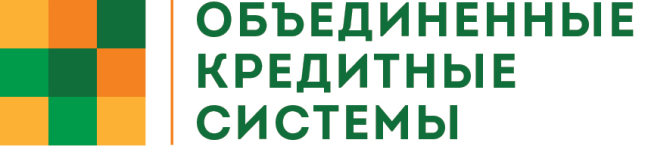 Публичное акционерное общество 
«Объединенные Кредитные Системы»127006, Российская Федерация,город Москва, улица Малая Дмитровка, дом 10тел.: +7(495) 933-01-93
e-mail: info@ucsys.ruАкционеру ПАО «ОКС» город Москва                                                                                                                                   19 декабря 2016 годаУважаемый акционер!Уведомляем Вас о проведении внеочередного общего собрания акционеров Публичного акционерного общества «Объединенные Кредитные Системы» (далее по тексту также – «Общество», ПАО «ОКС») (место нахождения: Российская Федерация, г. Москва), которое состоится 20 января 2017 года в 10 часов 30 минут по адресу: г. Москва, ул. Новорогожская, д. 32, стр. 1 в форме собрания (совместного присутствия для обсуждения вопросов повестки дня и принятия решений по вопросам, поставленным на голосование).Время начала регистрации лиц, имеющих право на участие во внеочередном общем собрании акционеров Общества – 10 часов 00 минут.Повестка дня внеочередного общего собрания акционеров Общества:О внесении изменений в ранее принятое общим собранием акционеров Общества решение.Дата составления списка лиц, имеющих право на участие во внеочередном общем собрании акционеров Общества: 26 декабря 2016 года.Информация (материалы), предоставляемая при подготовке к проведению внеочередного общего собрания акционеров Общества должна быть доступна лицам, имеющим право на участие во внеочередном общем собрании акционеров Общества, с 23 декабря 2016 года по рабочим дням с 09 часов 00 минут до 18 часов 00 минут до даты проведения внеочередного общего собрания акционеров Общества по адресу: 127006, город Москва, ул. М. Дмитровка, дом 10, часть пом. 122 на 1 этаже, а также во время проведения внеочередного общего собрания акционеров Общества по месту его проведения.Совет директоров ПАО «ОКС»